+ Příloha – KARTIČKY SE SLOVYPŘÍLOHA ČÍSLO 1 – Kartičky se zvířaty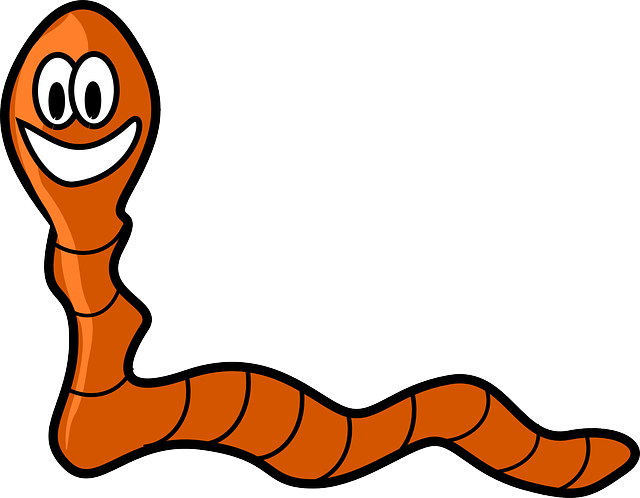 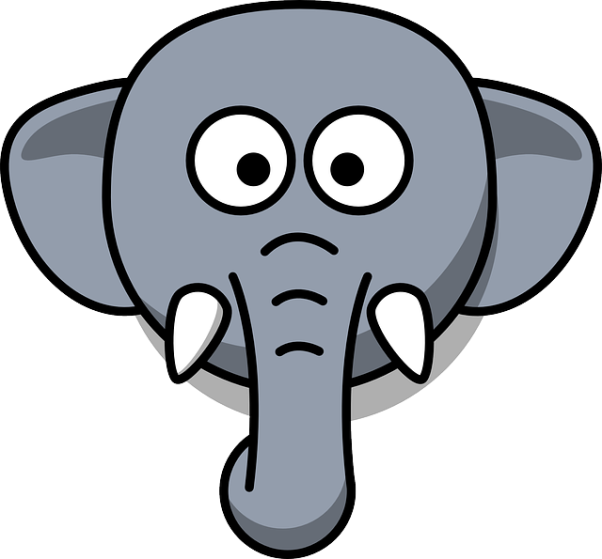 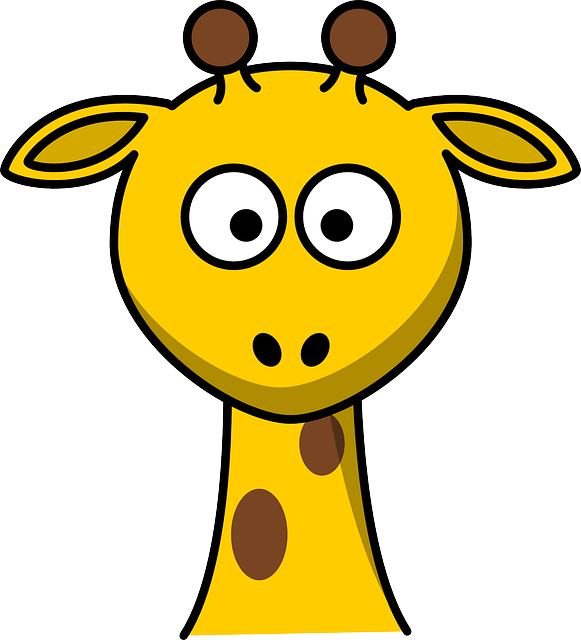 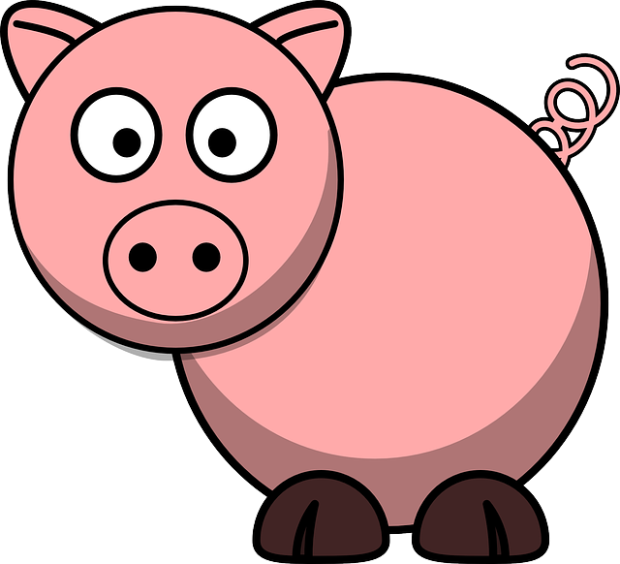 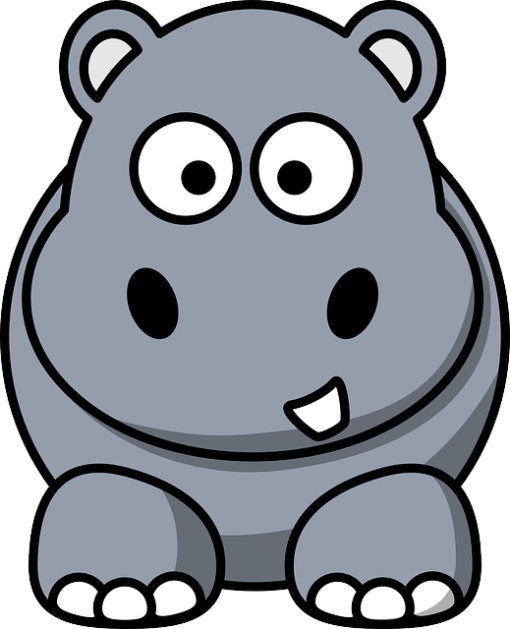 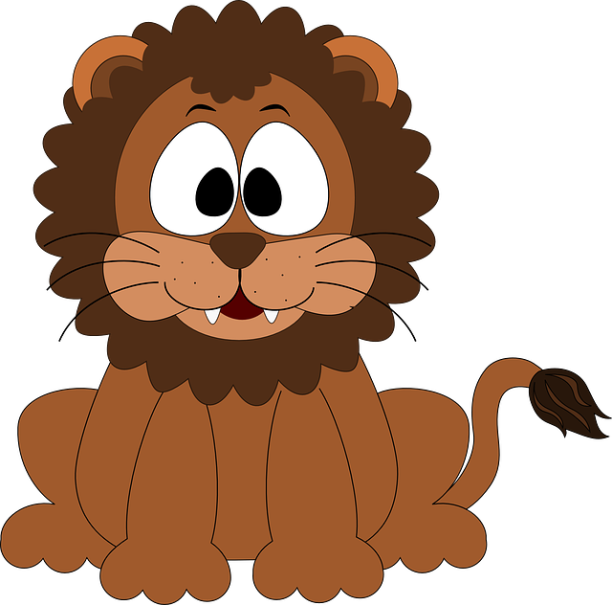 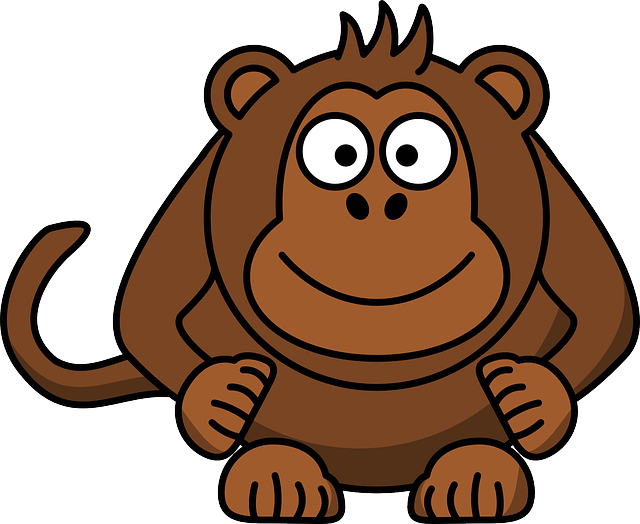 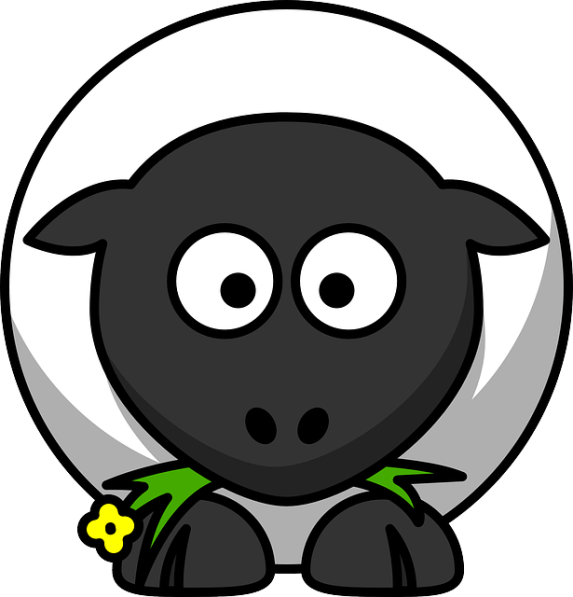 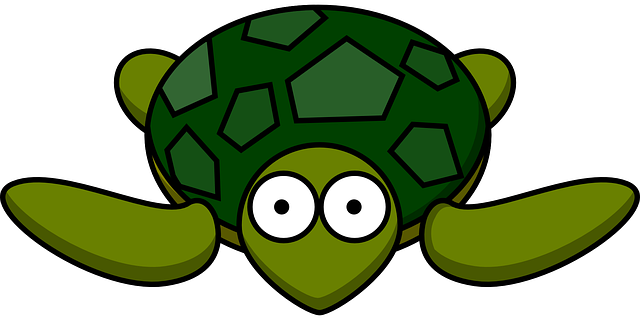 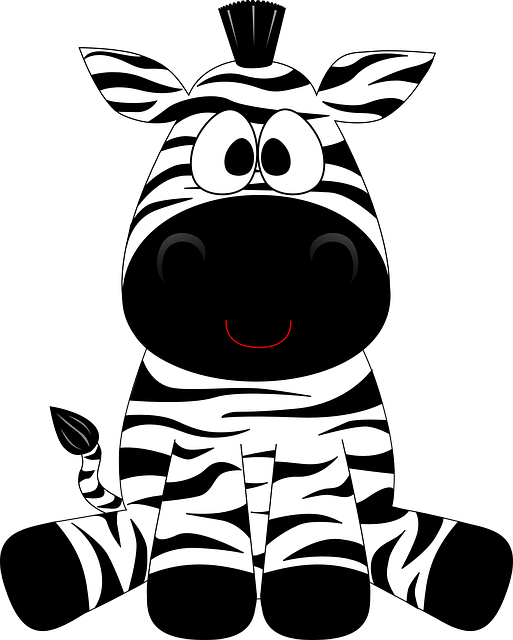 PŘÍLOHA ČÍSLO 2- Přehled učiva na vlepení do sešitu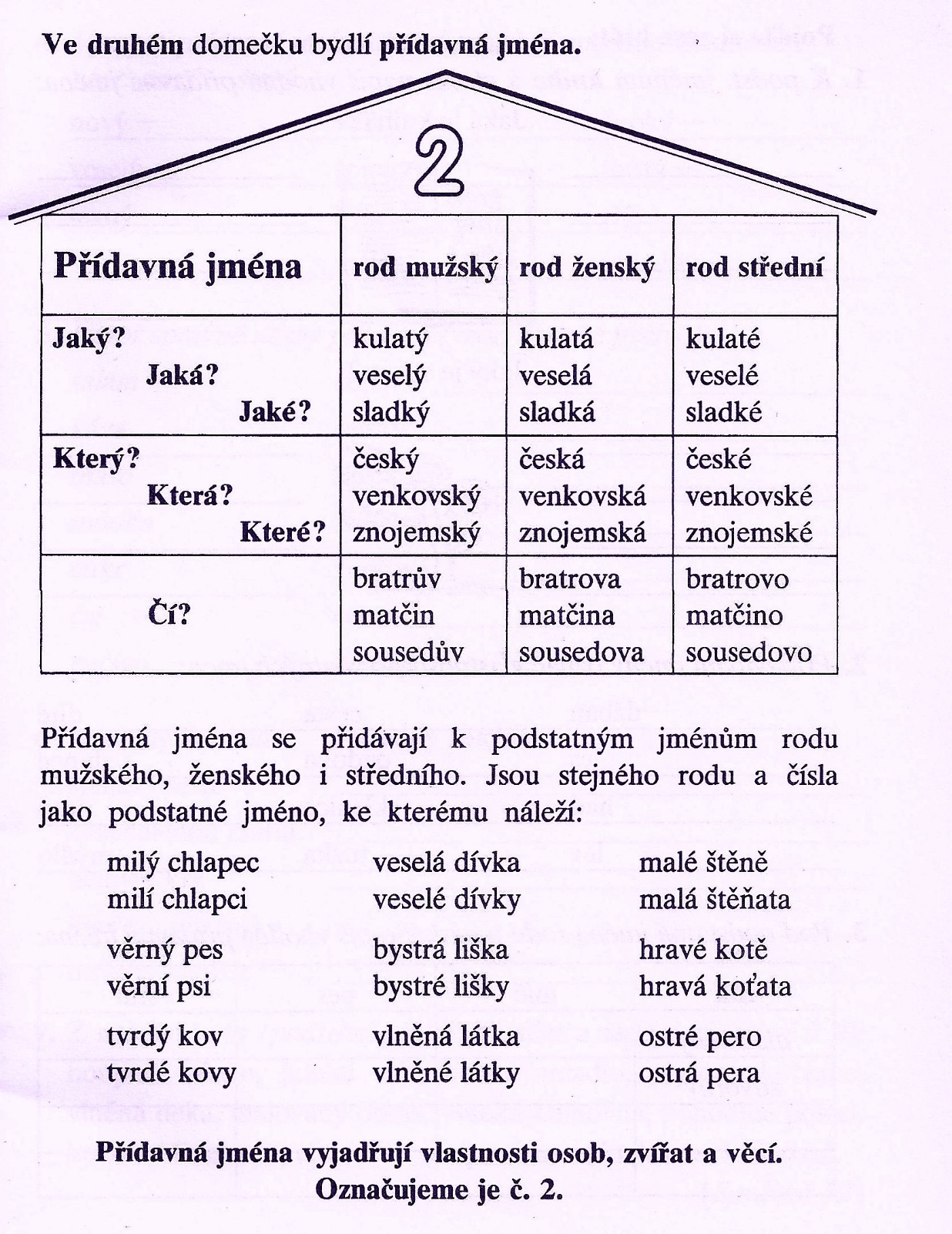 ŠVESTKOVÝSALÁTNOŽÍKGAUČRŮŽEMOUROVANÉPETRŮVPEROPESRAJČATOVÝCHUNDELATÝPEČENÉČERVENÁHRAKOLÁČZUBNÍOTCŮVKUŘEKOTĚKARTÁČEKPLNÍCÍPOČÍTAČOVÁ